Odběratel:	Ústav dějin umění, v. v.  i.Husova 352/4 110 00 PRAHA lIČ: 68378033Objednávka č.	220100607UDU0002174Smlo:::	IIIIIIIIIIIII Ill Ill llll llll11111111111111117/rl1olcJ_ o<-o,GDIČ: CZ68378033Dodavatel:Peněžní ústav:	t-(Zú	otxo.:;;tf!-,o;. ž_Konečný příjemce:TČ: 05153107	DTČ:Místo dodání: Způsob dopravy: Dodací podmínky:Platnost objednávky do:Termín dodání: Forma úhrady: Termín úhrady:31.12.2022 	20.12.2022	PříkazemZpráva pro dodavatele: DODEJTE:	Položkový  rozpis:Grafický návrh a úprava publikace: Epigraphica et1,00	ks	44 200,00	44 200,00 CZK Sepulcralia  11	Celkem:	44 200,00 CZK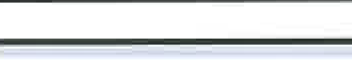 Předpokládaná cena celkem (s DPH):	44  200,00 czKjDatum vystavení: Vystavil:06.12.2022	Razítko, podpisV případě, že tato objednávka podléhá zveřejnění prostřednictvím veřejného registru smluv dle zákona č. 340/2015 Sb., obě smluvní strany souhlasí s jejím uveřejněním.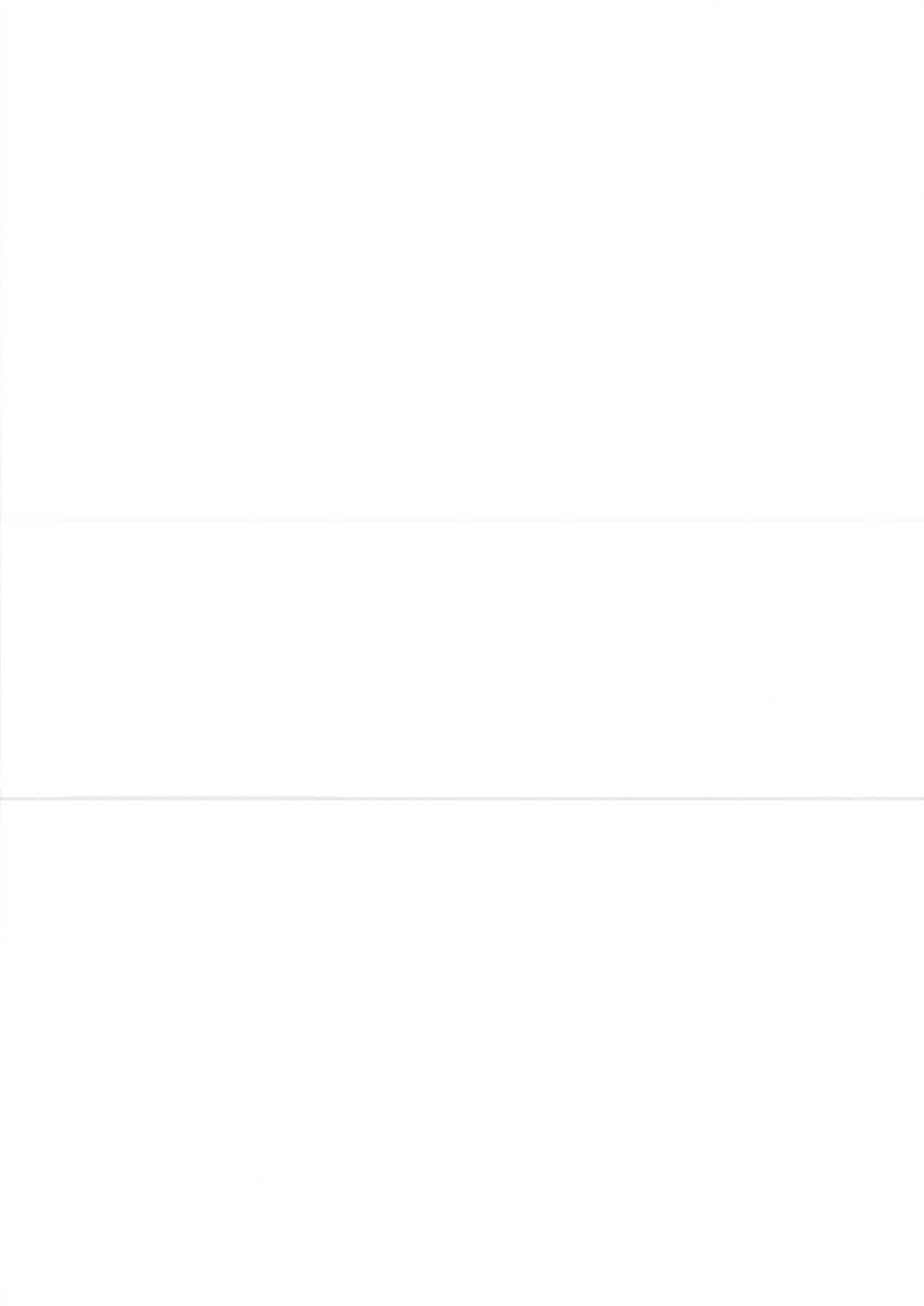 PoložkaPoložkaPoložkaPoložkaPoložkaMnožstvíMJCena/MJ  s DPHCelkem s DPHZdrojeZdrojeZdrojeZdrojeNS:410101 ÚDU AVČR410101 ÚDU AVČRObjednávka:	1220100607TA:100 - HČ INSTITUCIONÁLNÍ	I	Akce:100 - HČ INSTITUCIONÁLNÍ	I	Akce:998987 Epigraphica  + S XI	I  KP:   I 0500Částka: I	44  200,00 CZKPříkazce operace: Helena DáňováPříkazce operace: Helena DáňováSprávce rozpočtu: Jana PánkováSprávce rozpočtu: Jana PánkováSchválil dne: 06.12.2022Schválil dne: 06.12.2022Schválil dne: 06.12.2022Schválil dne: 06.12.2022